Récipiendaires des Bourses aux athlètes ambassadeurs de Lévis 2017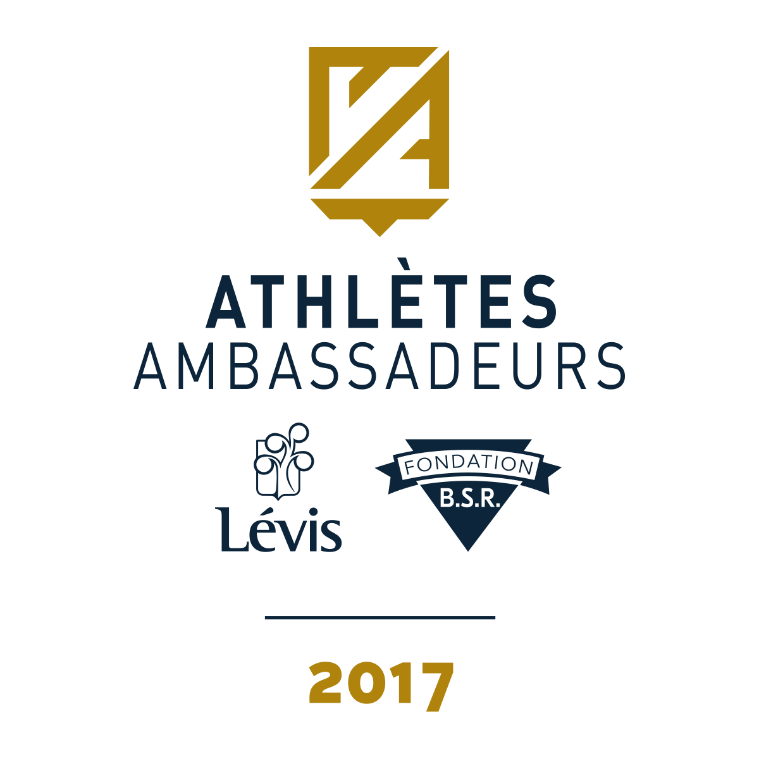 NomCatégorieÂgeDisciplineAlexandre BédardEspoir19BaseballEsteban Riano RodriguezEspoir15Boxe olympiqueWilliam DallaireEspoir12GolfLydia St-PierreEspoir12GolfJorane AudetEspoir12Gymnastique artistiqueAriane GendronEspoir13Gymnastique artistiqueKim LehouillierEspoir17Gymnastique artistiqueChloé PetitclercEspoir14Gymnastique artistiqueThomas BérubéEspoir11NatationJoël PedneaultEspoir16NatationNathan Beaudin-BolducEspoir18Natation Olivier BergeronEspoir20Patinage artistiqueLaurent GuayEspoir21Patinage artistiqueLaurie CayerEspoir17Patinage de vitesseJérémie DesprésEspoir15Patinage de vitesseZacharie DesprésEspoir13Patinage de VitesseElsa LebelEspoir15Patinage de vitesseEliot GauthierEspoir12PlongeonLouka GauthierEspoir14PlongeonOlivia AsselinEspoir13Ski acrobatique / SlopestyleAntoine BlaisEspoir20Ski de fondPhilippe BoucherEspoir20Ski de fondOlivier HamelEspoir20Ski de fondMagalie TrempeEspoir13Ski de fondMathieu PelletierEspoir13SoccerAurélie PoiréEspoir15TaekwondoMarie-Ève DéchêneEspoir17TaekwondoTymofiy KhrystyukEspoir13TennisAmélia LaverdièreEspoir14Tennis Jacob GauvinEspoir16TriathlonMarianne ThébergeEspoir16Vélo de montagneJames ChrétienEspoir18Volleyball intérieurFélix DuchesneRelève20AthlétismeGabriel SimoneauRelève16AthlétismeKim GendronRelève18BaseballAurélie Jacob-VerreaultRelève15Basketball en fauteuil roulantMichaël BouffardRelève20Basketball en fauteuil roulant Léonie RoyRelève19Boxe olympiqueGabrielle LavoieRelève19CurlingGenest LaurianeRelève19Cyclisme sur pisteClaudie DorvalRelève17HandballJérémy MichelRelève16Hockey sur glaceSandrine BouchardRelève15Patinage artistiqueCamille BlaisRelève18Patinage de vitesseAntoine GodboutRelève16Patinage de vitesseVictoria ThibaultRelève16RugbyLaura GuayRelève15Rugby à 7Mathilde DumasRelève17TaekwondoCédric GenestRelève19TaekwondoNomCatégorieÂgeDisciplineStéphanie PakenhamÉlite26BadmintonMarc-Antoine TremblayÉlite18BaseballFrédérique PérusseÉlite15BiathlonOdile LetellierÉlite32Boxe olympiqueCarl PoirierÉlite26Boxe olympiqueMartin CrêteÉlite32CurlingEric SylvainÉlite46CurlingCindy MorinÉlite38Para-cyclismeDereck DupéréÉlite21HandballCédrick DupéréÉlite21HandballBenjamin HastyÉlite22HandballJustin LaroucheÉlite21HandballÉtienne MercierÉlite25HandballMarc-André VachonÉlite25HandballÉdouard St-LaurentÉlite17Hockey sur glaceLori-Ann MatteÉlite18Patinage artistiqueThierry FerlandÉlite20Patinage artistiqueVéronique DéryÉlite18Patinage de vitesseDaniel DubreuilÉlite22Patinage de vitesseRose Laliberté-RoyÉlite18Patinage de vitesseSabrina PaulÉlite19Patinage de vitesseAntoine RoyÉlite21Patinage de vitesseMarie ThibaultÉlite24RugbyDave GagnéÉlite41Rugby en fauteuil roulantAnthony Dumont-BouchardÉlite20SoftballFrédérique TrudelÉlite23Vélo de montagneLaurent MailhotÉlite24VolleyballThierry PellerinExcellence20Gymnastique artistiqueLaurent DubreuilExcellence25Patinage de vitesse